РАБОЧАЯ ПРОГРАММА учителя ИЗО и технологииНовицкой Анны Олеговныпо учебному предмету «Изобразительное искусство»для 2 класса2022 - 2023 учебный годПОЯСНИТЕЛЬНАЯ ЗАПИСКАРабочая программа по предмету «Изобразительное искусство и художественный труд. 2 класс» создана в соответствии с требованиями Федерального государственного образовательного стандарта начального общего образования. Она разработана в целях конкретизации содержания образовательного стандарта с учетом межпредметных и внутрипредметных связей, логики учебного процесса и возрастных особенностей младших школьников. Рабочая программа разработана на основе авторской программы Коротеева Е.И. / Под ред. Неменского Б.М.  Изобразительное искусство. 2 класс. М.: АО «Издательство «Просвещение», 2018.Учебная программа «Изобразительное искусство» разработана для 2 классов начальной школы.ЦЕЛИ ИЗУЧЕНИЯ УЧЕБНОГО ПРЕДМЕТА- в познавательной сфере – понимание значения искусства в жизни человека и общества; восприятие и характеристика художественных образов, представленных в произведениях искусства; умение различать основные виды и жанры пластических искусств, характеризовать их специфику; сформированность представлений о ведущих музеях России и художественных музеях своего региона;- в ценностно-эстетической сфере – умение различать и передавать в художественно-творческой деятельности характер, эмоциональное состояние и свое отношение к природе, человеку, обществу; осознание общечеловеческих ценностей, выраженных в главных темах искусства, и отражение их в собственной художественной деятельности; умение эмоционально оценивать шедевры русского и мирового искусства (в пределах изученного); проявление устойчивого интереса к художественным традициям своего и других народов; - в коммуникативной сфере – способность высказывать суждения о художественных особенностях произведений, изображающих природу и человека в различных эмоциональных состояниях; умение обсуждать коллективные результаты художественно-творческой деятельности;- в трудовой сфере – умение использовать различные материалы и средства художественной выразительности для передачи замысла в собственной художественной деятельности; моделирование новых образов путем трансформации известных (с использованием средств изобразительного искусства и компьютерной графики).ОБЩАЯ ХАРАКТЕРИСТИКА УЧЕБНОГО ПРЕДМЕТАПрограмма по изобразительному искусству создана на основе Требований к результатам освоения основных образовательных программ начального общего образования.Изобразительное искусство в начальной школе является базовым предметом, его уникальность и значимость определяется нацеленностью на развитие способностей и творческого потенциала ребенка, формирование ассоциативно-образного пространственного мышления, интуиции. У младших школьников развивается способность восприятия сложных объектов и явлений, их эмоционального оценивания. По сравнению с остальными учебными предметами, развивающими рационально-логический тип мышления, изобразительное искусство направлено в основном на формирование эмоционально-образного, художественного типа мышления, что является условием становления интеллектуальной деятельности растущей личности.В ходе обучения ученик знакомится с первоначальными знаниями о пластических искусствах: изобразительных, декоративно-прикладных, архитектуре и дизайне – их роли в жизни человека и общества, а также, осваивает азы изобразительной грамотности.Программа построена так, чтобы дать школьникам ясные представления о системе взаимодействия искусства с жизнью. Предусматривается широкое привлечение жизненного опыта детей, примеров из окружающей действительности. Работа на основе наблюдения и эстетического переживания окружающей реальности является важным условием освоения детьми программного материала. Стремление к выражению своего отношения к действительности должно служить источником развития образного мышления.Формы организации учебных занятий: групповая, индивидуально – обособленная.Основные виды учебной деятельности: наблюдение, решение познавательных задач, систематизация знаний.Программа по изобразительному искусству создана на основе Требований к результатам освоения основных образовательных программ начального общего образования                       МЕСТО ПРЕДМЕТА В УЧЕБНОМ ПЛАНЕНа изучение предмета во 2 классе отводится 1 час  в неделю, 34 часа в год.                          ТЕМАТИЧЕСКОЕ ПЛАНИРОВАНИЕКАЛЕНДАРНО-ТЕМАТИЧЕСКОЕ ПЛАНИРОВАНИЕУЧЕБНО-МЕТОДИЧЕСКОЕ ОБЕСПЕЧЕНИЕ                                            ОБРАЗОВАТЕЛЬНОГО ПРОЦЕССАИспользуемый учебно-методический комплекс (УМК)Коротеева Е.И. / Под ред. Неменского Б.М.  Изобразительное искусство. 2 класс. М.: АО «Издательство «Просвещение», 2018  КРИТЕРИИ ОЦЕНКИОценка устных ответов учащихсяОценка «5» ставиться в том случае, если ученик полностью справляется с поставленной целью урока;- правильно излагает изученный материал и умеет применить полученные знания на практике; - верно решает композицию рисунка, т.е. гармонично согласовывает между собой все компоненты изображения;- умеет подметить и передать в изображении наиболее характерное ; - полностью овладел программным материалом, ясно представляет форму предметов по их изображениям и твердо знает изученные правила и условности изображений;- вполне самостоятельно, тщательно и своевременно выполняет творческую работу, соблюдая все правила композиции, цветового решения, форму предмета и т.д. - ошибок в изображениях не делает, но допускает незначительные неточности ; - может интегрировать знания из различных разделов для решения поставленной задачи; - правильно применяет приемы и изученные техники рисования;- работа выполнена в заданное время, самостоятельно, с соблюдением технологической последовательности, качественно и творчески;- уровень художественной грамотности вполне соответствует этапу обучения;- учебная задача по методу полностью выполненаОценка «4» ставиться, если ученик полностью овладел программным материалом, но при изложении его допускает неточности второстепенного характера;- гармонично согласовывает между собой все компоненты изображения;- умеет подметить, но не совсем точно передаёт в изображении наиболее  характерное. - полностью овладел программным материалом, но при выполнении рисунка испытывает небольшие затруднения в передаче света, тени, полутени и т.д.- при выполнении рисунка и творческих работ допускает ошибки второстепенного характера, которые исправляет после замечаний учителя и устраняет самостоятельно без дополнительных пояснений.- допустил малозначительные ошибки, но может самостоятельно исправить ошибки с небольшой подсказкой учителя;- работа выполнена в заданное время, самостоятельно.- уровень художественной грамотности соответствует этапу обучения (допускаются незначительные отклонения);- учебная задача по методу выполненаОценка «3»  ставится, если учащийся слабо справляется с поставленной целью урока; - допускает неточность в изложении изученного материала. - основной программный материал знает не твердо, но большинство изученных условностей изображений усвоил;- обязательные работы, предусмотренные программой, выполняет, но несвоевременно;- в рисунке допускает существенные ошибки, которые исправляет по указанию и помощью учителя.- владеет знаниями из различных разделов, но испытывает затруднения в их практическом применении при выполнении рисунка;- понимает последовательность создания рисунка, но допускает отдельные ошибки; - работа не выполнена в заданное время, с нарушением технологической последовательности. - уровень художественной грамотности в основном соответствует этапу обучения; - учебная задача по методу в основном выполнена (или выполнена не полностью)Оценка «2» - допускает грубые ошибки в ответе;- не справляется с поставленной целью урока;- обнаруживает полное незнание учебного материала.- обнаруживает незнание или непонимание большей или наиболее важной части учебного материала;- допускает существенные ошибки в рисунке, которые не может исправить даже с помощью учителя. - не знает основных элементов процесса рисования; - не умеет пользоваться дополнительным материалом, не владеет даже минимальными фактическими знаниями, умениями и навыками, определёнными в образовательном стандарте. - уровень художественной грамотности не соответствует этапу обучения;- учебная задача по методу не выполнена (или выполнена не полностью)- уровень художественной грамотности не может быть оценен, поскольку учебная задача по методу сознательно не выполнялась.Общеобразовательная автономная некоммерческая организация«Гимназия имени Петра Первого»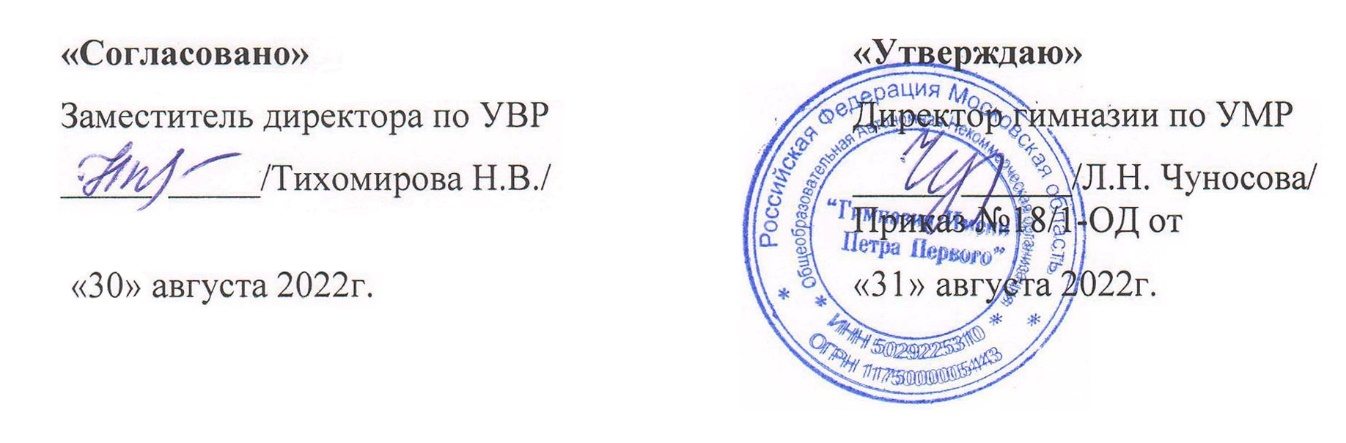 № п/пНаименование разделов и темВсего часовВ том числе на:В том числе на:В том числе на:№ п/пНаименование разделов и темВсего часовурокилабораторно-практические работы, развитие речиконтрольные работы1.Как и чем работает художник?882Реальность и фантазия 773О чём говорит искусство 11114Как говорит искусство (8 ч.)88Итого:3434№ урокаДата проведенияДата проведенияТемаПримечания№ урокаПланФактТемаПримечания1/1Три основных краски, строящие многоцветие мира.2/2Пять красок – все богатство цвета и тона.3/3Пастель и цветные мелки, акварель, их выразительные возможности.4/4Выразительные возможности аппликации 5/5Выразительные возможности графических материалов.6/6Выразительность материалов для работы в объеме7/7Выразительные возможности бумаги.8/8Для художника любой материал может стать выразительным (обобщение темы)9/9Изображение и реальность.10/10Изображение и фантазия.11/11Украшения и реальность.12/12Украшения и фантазия.13/13Постройка и реальность.14/14Постройка и фантазия.15/15Братья-Мастера Изображения, Украшения и Постройки всегда работают вместе (обобщение темы)16/16Выражение характера изображаемых животных17/17Изображения характера человека: мужской образ.18/18Изображение характера человека: женский образ.19/19Образ человека и его характер, выраженный в объеме.20/20Изображение природы в различных состояниях.21/21Выражение характера человека через украшение.22/22Выражение намерений человека через украшение.23/23Обобщение материала раздела.  «О чем говорит искусство»24/24Цвет как средство выражения:тёплые и холодные цвета. Борьба тёплого и холодного.25/25Цвет как средство выражения: тихие (глухие) и звонкие цвета.26/26Линия как средство выражения: ритм линий.27/27Линия как средство выражения: характер линий.28/28Ритм пятен как средство выражения.29/29Пропорции выражают характер30/30Ритм линий и пятен, цвет, пропорции – средства выразительности (обобщение темы)31/31Обобщающий урок.